Septiembre-2015 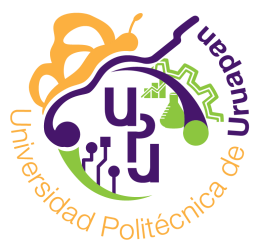 	Elaboró: VIN04 	Revisó: VIN01 	Aprobó: REC01 	_____________________________ 	 Educación Basada en Competencias Proyecto de Estancia IITítulo del proyecto Nombre de la carrera Presenta Nombre del EstudianteNombre de la empresa Asesor Empresarial: Nombre del Asesor empresarial Asesor Académico: Nombre del Asesor académico Uruapan, Michoacán                                                               Mes y año 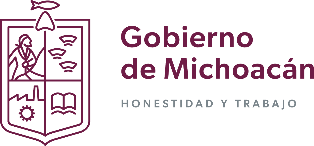 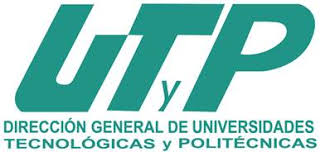 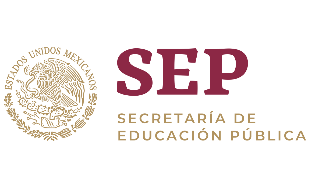 